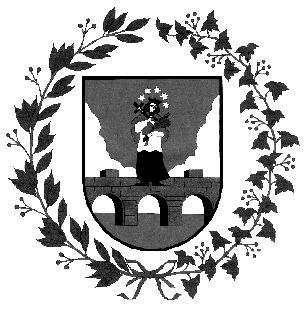 ANYKŠČIŲ RAJONO SAVIVALDYBĖSTARYBASPRENDIMAS(projektas)dėl anykščių rajono savivaldybės TARYBOS KOMISIJŲ NUOSTATŲ PATVIRTINIMO Nr. 1-T-AnykščiaiVadovaudamasi Lietuvos Respublikos vietos savivaldos įstatymo 15 straipsnio 5 ir 7 dalimis, 16 straipsnio 2 dalies 6 punktu, Anykščių rajono savivaldybės taryba  n u s p r e n d ž i a:1. Patvirtinti Anykščių rajono savivaldybės tarybos komisijų nuostatus (pridedami).2. Nustatyti, kad Anykščių rajono savivaldybės tarybos komisijų nuostatai taikomi toms savivaldybės tarybos sudaromoms komisijoms, kurioms įgaliojimus suteikia savivaldybės taryba ir atskirai netvirtina jų nuostatų.Meras	Kęstutis TubisAudronius Gališanka                             Violeta Juciuvienė                                    Parengė2017-06-                                                2017-06-                                                   Alfredas Bulotas                                                                                                                                2017-06-A I Š K I N A M A S I S     R A Š T A S1. Sprendimo projekto motyvai, tikslai ir uždaviniaiSavivaldybėje skubiems klausimams spręsti tvirtinamos komisijos, kurios neturi nuostatų. Dažniausiai tai būna laikinosios komisijos. Kai kurios jų neturi (ir negali turėti) netgi ir sprendimų dėl jų sudarymo (pvz.: balsų skaičiavimo komisijos pirmaisiais naujos kadencijos savivaldybės tarybos posėdžiais).Lietuvos Respublikos vietos savivaldos įstatymo 16 straipsnio 2 dalies 6 punktas numato išimtinę savivaldybės tarybos kompetenciją - savivaldybės tarybos komitetų, komisijų, kitų savivaldybės darbui organizuoti reikalingų darinių ir įstatymuose numatytų kitų komisijų sudarymas ir jų nuostatų tvirtinimas.Tačiau įstatymas nekonkretizuoja ar kiekviena komisija turi turėti nuostatus, ar komisija gali veikti be nuostatų, ar komisijų nuostatai gali būti ne išdėstyti atskirame dokumente, o įnkorporuoti į savivaldybių tarybų veiklos reglamentus, ar kiekviena komisija turi turėti atskirus nuostatus, ar gali būti jie bendri ir pan.? Iš pateiktos įstatymo nuostatos formuluotės matyti, kad šio klausimo reglamentavimas yra susijęs tik su tuo, kad niekas kitas be savivaldybės tarybos negali tvirtinti komisijų nuostatų, tačiau minėti klausimai taip ir lieka neatskleisti.Siekiant pašalinti šį teisinį neapibrėžtumą ir užkirsti kelią galimiems ginčams ateityje, savivaldybės administracija siūlo patvirtinti šiuos nesudėtingo taikymo Anykščių rajono savivaldybės tarybos komisijų nuostatus, kurie būtų taikomi Anykščių rajono savivaldybės tarybos laikinosioms ir nuolatinėms komisijoms, kurios neturi Anykščių rajono savivaldybės tarybos sprendimais patvirtintų nuostatų.2. Teisinis reglamentavimasLietuvos Respublikos vietos savivaldos įstatymas.3. Ekonominis-socialinis pagrindimas-4. Galimos teigiamos ir neigiamos pasekmės, pasiūlymai, kokių teisėtų priemonių reikėtų imtis, siekiant išvengti neigiamų pasekmių-5. Priemonės jam įgyvendintiTeigiamas Anykščių rajono savivaldybės tarybos sprendimas.6. Lėšų poreikis ir finansavimo šaltiniai (esant galimybei, nurodomos preliminarios sumos, išlaidų sąmatos, skaičiavimai)-7. Specialistų vertinimai ir išvados-8. Informacija apie numatomo teisinio reguliavimo poveikio vertinimą -9. Kiti paaiškinimai -10. Sprendimo vykdytojai, įgyvendinimo (vykdymo) terminaiAnykščių rajono savivaldybės taryba11.Projekto iniciatorius, rengėjas ir/ar pranešėjasIniciatorius – Anykščių rajono savivaldybės meras K. Tubis,Pranešėjas – Teisės, personalo ir civilinės metrikacijos skyriaus vedėjas A.Bulotas,Rengėjas –Teisės, personalo ir civilinės metrikacijos skyriaus vedėjas A. BulotasPATVIRTINTAAnykščių rajono savivaldybės tarybos2017 m. birželio        d. sprendimuNr. 1-TS-ANYKŠČIŲ RAJONO SAVIVALDYBĖS TARYBOS KOMISIJŲ NUOSTATAII SKYRIUSBENDROSIOS NUOSTATOS1. Anykščių rajono savivaldybės tarybos komisijų nuostatai (toliau komisijų nuostatai) nustato Anykščių rajono savivaldybės tarybos laikinųjų ir nuolatinių komisijų (toliau komisijų), kurios neturi Anykščių rajono savivaldybės tarybos sprendimais patvirtintų nuostatų, veiklos tvarką.2. Komisija veikia pagal Anykščių rajono savivaldybės tarybos jai suteiktus įgaliojimus, kurie paprastai nurodomi Anykščių rajono savivaldybės tarybos sprendime dėl komisijos sudarymo. Komisijai suteikti įgaliojimai gali būti nurodomi komisijos pavadinime arba išdėstomi atskiruose sprendimo punktuose.3. Komisija savo veikloje vadovaujasi Lietuvos Respublikos Konstitucija, Lietuvos Respublikos vietos savivaldos įstatymu, kitais Lietuvos Respublikos Seimo priimtais įstatymais, Lietuvos Respublikos Vyriausybės nutarimais, ministrų įsakymais, Anykščių rajono savivaldybės tarybos veiklos reglamentu ir šiais nuostatais.4. Komisija, vykdydama savo veiklą, laikosi Lietuvos Respublikos viešojo administravimo įstatyme įtvirtintų viešojo administravimo principų.II SKYRIUSKOMISIJOS PAREIGOS IR TEISĖS5. Komisijos pareigos yra nagrinėti Anykščių rajono savivaldybės tarybos iškeltus jai klausimus, atlikti kitus Anykščių rajono savivaldybės tarybos jai pavestus veiksmus.6. Komisija, vykdydama jai pavestas funkcijas (įgaliojimus), turi teisę:6.1. gauti iš Anykščių rajono savivaldybės įstaigų, įmonių ir organizacijų dokumentus ir informaciją, kurių reikia komisijos funkcijoms atlikti;6.2. prašyti kito viešojo administravimo subjekto tarnybinės pagalbos administracinės procedūros sprendimui priimti Lietuvos Respublikos viešojo administravimo įstatyme nustatytais atvejais;6.3. kviesti ir apklausti Anykščių rajono savivaldybės įstaigų, įmonių ir organizacijų vadovus, specialistus ir kitus darbuotojus;6.4. gauti iš Anykščių rajono savivaldybės administracijos reikiamas darbo priemones, dirbti darbui tinkamoje aplinkoje;6.5. teikti Anykščių rajono savivaldybės tarybai aktualią informaciją ir pasiūlymus savivaldybės tarybos kompetencijos klausimais.III SKYRIUSKOMISIJOS DARBO ORGANIZAVIMAS7. Komisijos darbas vyksta posėdžių forma. Komisijos posėdžiai protokoluojami. Protokolą rašo komisijos sekretorius, o pasirašo komisijos pirmininkas ir sekretorius.8. Posėdžiams vadovauja komisijos pirmininkas, o jo nesant – komisijos pirmininko pavaduotojas ar komisijos pirmininko įgaliotas komisijos narys.9. Komisijos pirmininkas:9.1. atsako už komisijai pavestų funkcijų atlikimą ir komisijos veiklos atitiktį suformuotai užduočiai;9.2. veikia komisijos vardu, atstovauja jai savivaldybės, valstybės valdžios, valstybės valdymo institucijose, įstaigose, įmonėse, organizacijose ir kitose institucijose arba įgalioja tai daryti kitus komisijos narius;9.3. šaukia komisijos posėdžius ir jiems pirmininkauja.10. Komisijos sekretorius teikia komisijos nariams informaciją apie komisijos posėdžio laiką, vietą, posėdžio darbotvarkę ir kitą posėdžiui reikalingą medžiagą.11. Komisijos narys, negalintis dalyvauti posėdyje, ne vėliau kaip prieš 3 darbo dienas privalo apie tai pranešti komisijos pirmininkui. Komisijos narys, negalintis dalyvauti posėdyje, gali savo nuomonę dėl svarstomų klausimų pareikšti raštu (elektroniniu paštu). Komisijos nario raštu pareikšta nuomonė prilyginama komisijos nario balsui.12. Komisijos posėdžiai yra teisėti, jei juose dalyvauja daugiau negu pusė komisijos narių.13. Komisijų sprendimai priimami komisijų narių balsų dauguma. Sprendimas laikomas priimtu, jei esant kvorumui „už“ sprendimą balsuoja daugiau nei pusė komisijos posėdyje esančių komisijos narių. Kvorumas yra, jei posėdyje dalyvauja ne mažiau nei pusė visų komisijos narių. Balsams pasiskirsčius po lygiai, lemia posėdžiui pirmininkaujančiojo balsas. Laikoma, kad balsai pasiskirstė po lygiai, kai balsuojančių „už“ komisijos narių skaičius sutampa su balsavusių „prieš“, susilaikiusių ir balsavime nedalyvavusių komisijos narių balsų suma.14. Komisijos pirmininkas komisijos posėdį gali organizuoti ir elektroninėje erdvėje. Šiuo atveju ne vėliau kaip prieš 3 darbo dienas iki posėdžio komisijos nariams elektroniniu paštu išsiunčiama posėdžio medžiaga ir balsavimo raštu biuletenis su jame išdėstytais darbotvarkės klausimais. Tarybos nariai užpildytus balsavimo raštu biuletenius elektroniniu paštu pateikia iki posėdžio. Daugiau nei pusės komisijos narių pageidavimu komisijos pirmininkas privalo posėdį organizuoti gyvai.IV. SKYRIUSBAIGIAMOSIOS NUOSTATOS15. Nuostatai gali būti keičiami Anykščių rajono savivaldybės tarybos sprendimu._________________